John Milton, one of the most educated men in western history, appropriated theBible, Homer’s Iliad and Odyssey, Virgil’s Aeneid, and hundreds of other classicaltexts when writing his poetry and prose. And since Milton’s death, hundreds of artists, writers, musicians, film directors, and even video game designers have appropriated his themes, language, and imagery for their own work. But what is Milton doing in these other artists’ work? As Gregory Semenza and Laura Lunger Knoppers ask in the introduction to Milton and Popular Culture, “why quote Milton, insteadof Shakespeare or Charles Dickens or Jane Austen? . . . Is ‘Milton’ an authorityto be imitated or challenged, endorsed or refuted, perhaps by using his ownmaterials?” (4).See Milton appropriations, here. 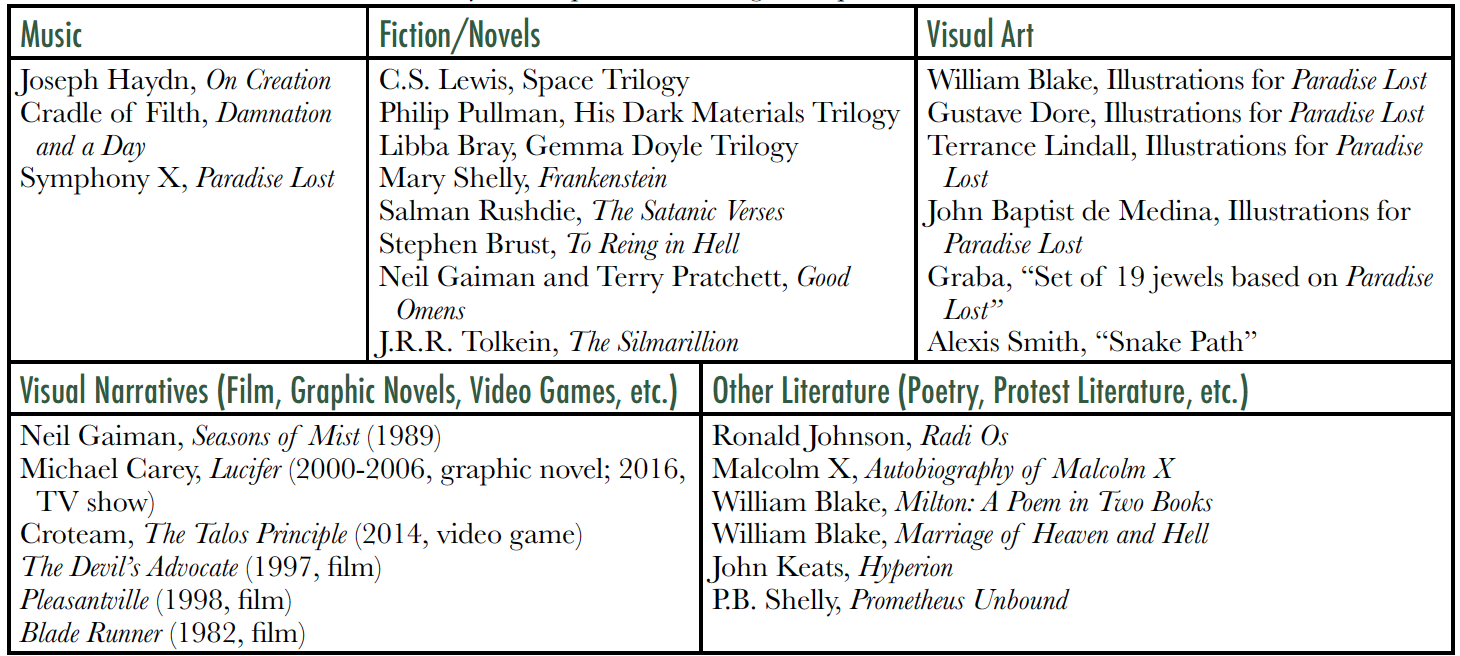 Please choose an appropriation of Milton’s work and ask yourself Semenza’s and Knoppers’ question. Then do the following:Begin by helping your reader envision and understand the appropriation: include at least 2-3 images, film stills, or links to your chosen “hypertext”Briefly summarize the hypertext in 1-2 paragraphsExplain how Milton’s work is adapted or appropriated – does he intimidate or inspire?  Include at least three quotes from Milton’s work. Your essay should be more than a comparison: it should have a central claim. The claim can stem from Semenza’s and Knopper’s question or it can Be sure to cite both the hypertext and Milton. No outside sources are necessary. 